إساءة المعاملة وعلاقتها بالمهارات الاجتماعية لدى الأطفال المعاقين ذهنياً القابلين للتعلم في ضوء عده متغيراتد.مرفت رجب صابرأستاذ التربية الخاصة المساعد- جامعة نجرانالملخص:تهدف الدراسة الحالية إلى التعرف على العلاقة بين إساءة المعاملة للطفل المعاق ذهنياً من فئة القابلين للتعلم متمثلة في الإساءة البدنية والإهمال ، وبين مهارات الطفل الاجتماعية، كذلك الكشف عن أثر بعض المتغيرات(النوع – العمر) على أبعاد الإساءة لدى الطفل المعاق, وبلغت عينة الدراسة في صورتها النهائية (100) طفل وطفلة من المعاقين عقلياً القابلين للتعلم تتراوح نسبة ذكائهم من (50-70) ويتراوح عمرهم الزمني من( 6: 15) سنه بمتوسط عمري قدرة ( 8,82)، وإنحراف معياري قدرة (1,97)، تم اختيارهم من مدرسة فاطمة الزهراء للتربية الفكرية بمحافظة القاهرة,استخدمت الدراسة المنهج الوصفي المقارن وتم الاستعانة بمقياس إساءة المعاملة للطفل المعاق ذهنياً ، ومقياس المهارات الاجتماعية لجمع البيانات"إعداد الباحثة".وقد أثبتت نتائج الدراسة صحة الفروض وهى كالتالي: توجد علاقة ارتباطيه سالبة دالة إحصائيا بين إساءة المعاملة والمهارات الاجتماعية للطفل المعاق ذهنياً ، وجود فروق دالة إحصائيا بين مرتفعي ومنخفضي المهارات الاجتماعية من الأطفال المعاقين ذهنياً في درجة الإساءة في إتجاه مرتفعي المهارات الاجتماعية، وجود فروق دالة إحصائيا في درجة الإساءة تُعزى لمتغير النوع في اتجاه الإناث، وجود فروق دالة إحصائيا في درجة الإساءة تُعزى لمتغير العمر في اتجاه مرحلة الطفولة المتوسطة، وجود فروق دالة إحصائيا في درجة الإساءة بين الوالدين والمعلمين في اتجاه والدي الطفل المعاق ذهنياً.الكلمات المفتاحية : إساءة المعاملة - الإعاقة الذهنية – المهارات الاجتماعيةAbuse and its Relation toSocial Skills among Mentally Disabled Children who are Able to Learn in the Light of Several VariablesAbstract:The present study aims to identify the relationship between the abuse of the child mentally disabled class who are the learning represented in the physical abuse and neglect and the child's skills social, also detected the effect of certain variables (gender - age) on the dimensions of abuse of a disabled child, and reached the study sample in its The final 100 children of mentally disabled who are able to learn from IQ of (50-70) and aged time of (6: 12) yearsAverage age ability (8.82), and a standard deviation of 1.97, were selected from school Fatima Zahra Educational intellectual in Cairo, study used a descriptive approach Comparative were used scale abuse of disabled children mentally, and the measure of social skills to collect data, "prepared by the researcher"The results proved the study hypotheses are as follows: There is a negative correlation statistically significant between abuse and social skills of the child mentally disabled, and there were statistically significant differences between high and low social skills of children with intellectual disabilities in the degree of abuse in the direction of high social skills, and there are significant differences in the degree of abuse due to the variable type in the direction of the female, and there were statistically significant differences in the degree of abuse due to the variable age in the direction of middle childhood,from(6-9) and there were statistically significant differences in the degree of abuse between parents and teachers in the direction of the child's parents mentally disabled.مقدمة: لقد ألقت ظاهرة سوء معاملة الأطفال وإهمالهم اهتماما مجتمعياً متزايداً خاصة في العقود الثلاثة الماضية وخاصة بعد إقرار اتفاقية حقوق الطفل و إقرار هذه الحقوق في وثائق دولية وتشريعات قانونية، ومن معالم هذا الاهتمام المتزايد خصصت الرابطة الأمريكية لعلم النفس في مؤتمرها السنوي الذي عقد في أب من عام 2001 في سان فرانسيسكو( 30 ) جلسة عن ظاهرة سوء معاملة الأطفال child abuse .ويشير قطب ( 1990: 17) أنه على الرغم من كل التشريعات والمواثيق الدولية والمحلية التي صدرت لاحترام إنسانية الطفل، وتوفير المناخ المناسب له لكي ينمو نفسيا واجتماعيا وأخلاقيا، وحمايته من المعاملة السيئة بجميع أبعادها إلا أننا نلاحظ تزايد معدلات الإساءة التي يتعرض لها بعض المعاقين بشكل عام والمعاقين ذهنياً بشكل خاص سواء في محيط الأسرة أو في محيط المؤسسة التربوية أو في المجتمع بشكل عام.وتُعد الإساءة للأطفال واحدة من أخطر الظواهر التي تجتاح أي مجتمع من المجتمعات، خاصة الإساءة الموجهة ضد الطفل المعاق ؛ نظراً لما لها من آثار سيئة عليه، حيث يتحول الطفل إلى موضوع لعدوانية الكبار جسمياً وانفعالياً؛ مما ينعكس سلباً على صحته النفسية، حيث يتحول إلى الجنوح والعدوانية (سهي أمين، 2001: 28- 31.)ولقد أثبتت الدراسات العلمية أن المعاقين ذهنياً من أكثر الفئات تعرضاً للعنف والإساءة، ومنها دراسة كلُ من (بيفرلي Beverly، 2006؛ الخطيب والحديدى، 2005؛ كارين ولاري Karen.A & Larry ،2004؛ دراسة بريندا Bernda ، 1990)، كما تؤكد زيربولىT 1987) Zirpoli,) أن نسبة حدوث الإساءة تزداد بإزدياد شدة ودرجة الإعاقة لديهم. ولاشك أن إن السلوكيات التي يمارسها الوالدان أوالأوصياء على الطفل أو غيرهم من الأفراد من خارج نطاق الأسرة تؤدي إلى حدوث ضرر جسدي أو نفسي على الطفل، وتصنف تحت مسمى إساءة معاملة الأطفال، حيث تشير سلامه (١٩٩١) إلى أن الإساءة تقع على متصل طرفه الإيجابي المحبة والقبول وطرفه السلبي القتل، وفي منطقة الوسط تقع الإساءة الوالدية أو العنف الوالدي ضد الطفل. والعنف الموجه ضد الأطفال المعاقين ذهنياً قد يطور حالاتهم العقلية إلى الأسوأ، بحيث تصل إلى مراحل متقدمة ومستعصية على العلاج في حالة تعرضهم المتكرر للإساءة من قبل الأسرة أو المدربين في مراكز التأهيل، والمدرسين في المدارس الخاصة؛ نتيجة إخفاق الفئات السابقة في التعامل مع حاجات ومتطلبات أبنائهم، لذا اهتمت المجتمعات بكافة إشكالها بهذا الموضوع لما يمثله من عدوان خطير على الطفل‌.ومن جانب أخر يُظهر الأطفال المعاقين ذهنياً أنواع مختلفة من السلوكيات غير المرغوب فيها ومنها الانسحاب الاجتماعي الذي قد يكون وراء فشلهم في تكيفهم النفسي والاجتماعي، حيث يحول هذا الانسحاب دون تفاعلهم مع الأهل والمدرسة والأقران، ودون تعلمهم المعارف اللازمة لحياتهم، ويشير الزغل (2004) أنة يطلق على المعاقين ذهنياً (غير اجتماعيين) والسبب الحقيقي وراء تلك التسمية يعود إلى الخبرات السابقة لديهم، وما أصيبوا به من إحباطات، مما يسبب الماً نفسياً وعجزاً في التواصل وبالتالي يبتعد الطفل عن المشاركة في النشاطات الطبيعية التي يمكن أن يقوم بها ، وحرمانه من اكتساب الكثير من أساليب التفاعل مع الآخرين وأساليب السلوك السوية التي تجعله متوافق اجتماعياً.( جمال الخطيب ،1990) ولاشك أن إساءة المعاملة للطفل بإهماله وعدم توفير الأجواء الآمنة والاتجاهات السلبية نحوه يحرمه من اكتساب الأنماط السلوكية المناسبة، ويواجهون صعوبات بالغة في بناء العلاقات الاجتماعية مع الآخرين، وفى هذا السياق تشير هارون (2000) إلى أن معظم مشكلات فئة المعاقين ذهنياً والمتمثلة في نقص المهارات الاجتماعية ذات صبغة اجتماعية، وبناءً على ما سبق تسعى الدراسة الحالية إلي التعرف على العلاقة بين إساءة المعاملة والمهارات الاجتماعية لدى المعاقين ذهنياً .مشكلة الدراسة: يتعرض الأطفال المعاقين ذهنياً إلي العديد من أساليب التربية والتنشئة الاجتماعية غير السوية في البيئة الأسرية والمدرسة، وتتفاوت هذه الأساليب من العنف والإساءة البدنية والنفسية إلي إهمال الطفل المعاق عقلياً ونبذه، مما يترتب على تلك الإساءة حرمان الطفل من اكتساب الكثير من أساليب التفاعل مع الآخرين وأساليب السلوك السوية التي تجعله متوافق اجتماعياً، كما يعوق نموه العاطفي الذي يسهم في فشله في تكوين علاقات مع الآخرين.وتشير الإحصائيات أن عدد الأطفال الذين يتعرضون لإساءة المعاملة قد تضاعف خلال العشر سنوات الأخيرة حوالي (20) مرة، ولاشك أن انتشار ظاهرة سوء معاملة الأطفال وٕإهمالهم يمثل خطراً حقيقياً يهدد كيان أي مجتمع، حيث يشكل هؤلاء الأطفال الضحايا مستقبلاً لبذور العنف والتطرف والإجرام. ( عبد الوهاب كامل، 1993: 172)وبمراجعة الباحثة للدراسات الإمبيريقية التي تناولت ظاهرة إساءة معاملة الأطفال، لوحظ أن اهتمام العالم العربي ببحث ظاهرة إساءة معاملة الأطفال جاء متأخراً جداً، ومحدوداً مقارنة بالدول الأجنبية.ومن هذا المنطلق جاءت فكرة هذه الدراسة للتعرف على مدى تأثير إساءة المعاملة، متمثلة في الإساءة البدنية والإهمال على السلوك التكيفي للطفل المعاق ذهنياً، وما تخلفه هذه الإساءة من آثار في تعلمه للمهارات الاجتماعية الآتية (مهارات الاتصال، المشاركة والتعاون،الصداقة).وتتبلور مشكلة الدراسة الحالية في تساؤل رئيسي مؤداه : هل توجد علاقة ارتباطيه دالة إحصائياً بين إساءة المعاملة التي يتعرض لها الطفل المعاق ذهنياً وبين مهارات الطفل الاجتماعية ؟ويتفرع من هذا التساؤل الرئيسي التساؤلات الآتية :هل توجد علاقة ارتباطيه دالة إحصائيا بين المهارات الاجتماعية لدى الأطفال المعاقين ذهنياً القابلين للتعلم وإساءة المعاملة ؟هل توجد فروق دالة إحصائيا بين مرتفعي ومنخفضي المهارات الاجتماعية لدى الأطفال المعاقين ذهنياً القابلين للتعلم، في درجة إساءة المعاملة ؟هل توجد فروق دالة إحصائيا في درجة إساءة معاملة الطفل المعاق ذهنياً تُعزى لمتغيري (النوع- والمرحلة العمرية للطفولة ( المتوسطة – المتأخرة ) ؟هل توجد فروق دالة إحصائيا بين أولياء الأمور والمعلمين في درجة إساءة معاملة الأطفال المعاقين ذهنياً؟أهداف الدراسة:تستهدف الدارسة الحالية تحقيق ما يلي:التعرف على العلاقة بين إساءة معاملة الطفل المعاق ذهنياً، وبين مهارات الطفل الاجتماعية، والى أي مدى تؤثر إساءة المعاملة على سلوكه التكيفي.الكشف عن درجة إساءة المعاملة للطفل المعاق ذهنياً في ضوء عدة متغيري " النوع – المرحلة العمرية للطفولة ( المتوسطة – المتأخرة).الكشف عن الفروق بين أولياء الأمور والمعلمين في درجة إساءة المعاملة للطفل المعاق ذهنياً.أهمية الدراسة :تكتسب الدراسة الحالية أهميتها على المستويين النظري والتطبيقي مما يلي:الأهمية النظرية :تكتسب الدراسة الحالية أهميتها النظرية من أهمية الفئة التي تتناولها آلا وهى فئة الإعاقة الذهنية بإعتبارها قطاع مهم من قطاعات المجتمع، وطاقة لابد من استثمارها, وبالتالي فإن خفض الإساءة الواقعة عليهم يمكن أن تسهم في الاستفادة مما لديهم من قدرات وإمكانات.تسليط الضوء على موضوع الإساءة التي قد يتعرض لها المعاقين مما يكون نقطة انطلاق نحو دراسات وبحوث لاحقة، تبحث في العلاقة بين إساءة المعاملة ومتغيرات أخري على مدى المراحل العمرية المختلفة.الأهمية التطبيقية :يؤمل أن نبني علي نتائج تلك الدراسة برامج لتوعية الآباء والمعلمين بالأساليب التربوية السليمة الأمر الذي قد يؤدي إلى زيادة الوعي بكيفية التعامل مع الطفل المعاق عقلياً، وبالتالي يساعد على تحسين صحة الطفل النفسية والجسمية والعقلية وتكيفه الاجتماعي.كما يمكن أن يكون لنتائج تلك الدراسة قيمة وقائية تتمثل في اكتشاف الأطفال المعاقين ذهنياً الذين يعانون من إساءة المعاملة و مساعدتهم في تحسين المناخ البيئي لهم والحصول على الرعاية المطلوبة، مما يجعلهم أكثر ايجابية.حدود الدراسة: اقتصرت الدراسة على عينة من الأطفال المعاقين ذهنياً القابلين للتعلم ممن يتراوح عمرهم الزمني ما بين (6-12) عام، ويلغ عددهم (100) تلميذ وتلميذة من مدرسة فاطمة الزهراء للتربية الفكرية بمحافظة القاهرة، طبقت الدراسة خلال الفصل الدراسي الأول من العام الدراسي 2013/2014م .مفاهيم الدراسة وإطارها النظري والدراسات المتصلة بها :الإعاقة الذهنية: Mental Retardation هي إعاقة نمائية، وما يعنيه ذلك هو أن هذه الإعاقة لا تؤثر على القدرة الذهنية فقط ولكنها تطال بتأثيراتها السلبية علي النمو اللغوي، والاجتماعي،والانفعالي، والسلوكي، والحركي، ويمكن القول بأنها حالة قد تصيب الطفل منذ لحظات ولادته وحتى عمر الثامنة عشرة من عمره؛ ويتفق ذلك مع مصطلح الإعاقة الذهنية حسب تعريف الجمعية الأمريكية للإعاقة الذهنية ،" أنها إعاقة تتسم بالقصور الواضح في كل من الأداء الوظيفي العقلي دون المتوسط يكون متلازما مع جوانب قصور في اثنين من أو أكثر من مجالات المهارات التكيفية التالية: التواصل، العناية الشخصية، الحياة اليومية المنزلية ، المهارات الاجتماعية، التوجيه الذاتي، الصحة والسلامة، الجوانب الأكاديمية الوظيفية، قضاء وقت الفراغ، مهارات العمل والحياة الاستقلالية، ويظهر ذلك قبل سن الثامنة عشر". (عبيد، 2007: 33؛ مرفت رجب، 2011)التعريف الاجرائى للمعاقين ذهنياً القابلين للتعلم Educable Intellectual Disabilities في الدراسة الحالية : هم الأطفال الملتحقين بمدرسة فاطمة الزهراء للتربية الفكرية بمحافظة القاهرة والتي تنص شروط القبول فيها على أن يكون الطفل المعاق ذهنياً قابلاً للتعلم تتراوح نسبة ذكائهم ما بين(50-70)، ويتراوح عمرهم الزمني مابين (6-12) عام .تصنيفات الإعاقة الذهنية :للإعاقة الذهنية مستويات مختلفة فمنها البسيطة، والمتوسطة، والشديدة، والشديدة جداً كما صنفتها الجمعية الأمريكية للتخلف العقلي (1994) American Psychiatric Association وهو التصنيف المأخوذ به في الأوساط المهتمة بتربية وتأهيل المعاقين ذهنياً ، وبين الباحثين والمشتغلين في هذا المجال حيث يعتمد هذا التصنيف على عدة أبعاد أهمها : درجة الإعاقة، نسبة الذكاء، ومستوى النضج الاجتماعي، وهو بذلك يغطى مدى واسعا من درجات الإعاقة الذهنية يتراوح بين إعاقة ذهنية تامة تعوق عملية الكلام والحركة, ومعدل ذكاء أفراده بين (25 – 40), وإعاقة عقلية بسيطة لا تعوق الكلام والحركة ومعدل ذكاء أفراده بين( 55 – 70), ولكنهم يحتاجون إلى المساندة والتوجيه عندما يتعرضون لصعوبة ما تواجههم في حياتهم، ومن ثم يتضح مدى اختلاف الصورة الإكلينيكية للإعاقة الذهنية الذي يفيدنا في معرفة ما ينبئ به مستقبل الطفل, وما يمكن أن نطلبه منة كإنجاز دراسي أو إجتماعى أو مهني دون أن نصيب الطفل بالإحباط ونتهمه بالفشل, لأننا نحمله أكثر من طاقته ثم نفرض علية أنواع العقاب البدني والنفسي, وهذا يجعل الطفل أسوأ إنجازا وأقل تكيفا وأكثر تعاسة، وتؤكد دراسة ستفنسون وكرس (Stevenson & Cruse,1961) أن المعاق عقلياً يشعر بعدم الكفاءة الاجتماعية بالمقارنة بالعاديين بسبب خوفهم من الفشل والإحباط، مما يجعلهم سلبيين في تحمل أي مسؤولية يمكن أن توكل إليهم.العوامل المسببة للإعاقة الذهنية :ينظر إلى الإعاقة الذهنية على أنها ضعف في الوظيفة العقلية ناتجة عن عدة عوامل، ولقد أبرزت الدراسات عن وجود وجهات نظر متعددة بين العلماء وخاصة عند تحديدهم للعوامل المسببة للإعاقة العقلية ووجد أن معظم حالات الإعاقة الذهنية (75%) لا يوجد لها سبباً واضحاً، ولكن هناك الكثير من الأسباب المعروفة قد ينتج عنها تخلفاً عقلياً، وقد اتفق أن معظم الحالات تعود إلى أسباب وراثية أو بيئيه أو مكتسبه، ومن هذا المنطلق ذهب بعض المختصين إلى تصنيف المعاقين ذهنياً على أساس مسبب هذه الإعاقة فهناك الضعف العقلي الأولي والتي تلعب وامل الوراثة كمسببات رئيسية في تلك الإعاقة والتي تصل نسبتها إلى 80%، وهناك الضعف العقلي الثانوي وهنا تلعب العوامل البيئية نسبة 20% في تكوين تلك الإعاقة. ( حامد زهران، 1986)الرعاية التربوية والنفسية والاجتماعية للمعاقين ذهنياً:يُعد المعاق ذهنياً أكثر فئات المجتمع إحتياجاً للرعاية التربوية والنفسية والاجتماعية، حيث إن ذلك ضرورة إنسانية واجتماعية لمساعدته على تنمية مهارات مناسبة تساعده على حسن التوافق مع المحيط الاجتماعي الذي يعيش فيه، وكثيراً ما يوجد الاضطراب النفسي أو سوء التوافق الشخصي مصاحباً للإعاقة العقلية. لذا لابد من مساعدته على فهم دوافعه، والتوافق مع واقعه، وتغيير نظرته لذاته وللآخرين لتحقيق وجوده في المجتمع الذي يعيش فيه، وهذا يتطلب منا أن نتقبل المعاق عقلياً كإنسان له حقوق، ونعامله بهدوء دون استخدام العنف، ونساعده على تنمية ما عنده من استعدادات وقدرات ومهارات، يمكن أن يساهم بما لديه من إمكانات في تقدم المجتمع .مفهوم الإساءة للطفل: Children Abuse تشير عزت ( 1997) إلى أنة توجد عدة سمات للإساءة لابد من توافرها حتى يطلق عليها إساءة معاملة آلا وهى توافر القصد والنية في فعل الإساءة، والإساءة المتكررة، وأن تكون ردة الفعل عنيفة لأي سلوك يصدر عن الطفل سلبياً أو ايجابياً، لذا يرى وولفWolfe,1999)) إن من معاني سوء المعاملة والإهمال للطفل هو ممارسة القوة الجسدية بغرض الأضرار بالطفل, وقد يكون الأضرار مادي من خلال ممارسة الضرب، أو معنوي من خلال تعمد الإهانة المعنوية للطفل بالسب أو التجريح (، وعرفتها أبو شريف (1991) عن جيل (Gill) بأنها "أي فعل يعيق نمو الطفل النفسي والبدني أو الامتناع عن الفعل مما يعرض سلامة الطفل وصحته البدنية والنفسية والاجتماعية وعمليات نموه المختلفة للخطر، كما عرفت وزارة الصحة الأمريكية والخدمات الإنسانية ( 2001 ) إساءة المعاملة بأنها الإيذاء الجسدي أو الإساءة الجنسية أو المعاملة القائمة على الإهمال أو سوء المعاملة للطفل تحت سن الثامنة عشر من العمر, وذلك بواسطة شخص يكون مسئولا عن رعاية الطفل ورفاهيته تحت ظروف تتعرض فيها صحة الطفل أو رفاهيته للأذى أو التهديد. (Mann,2001)، وفى هذا ترى منظمة اليونيسيف للأطفال إن إساءة معاملة الأطفال تقع تحت ما يسمى الأطفال في الظروف الصعبة, وهى ترى أنهم هؤلاء الأطفال الذين يتعرضون لظروف تضرهم صحياً وجسدياً ونفسياً وتعوق نموهم الطبيعي, وهذه الظروف هي (عمالة الأطفال, أطفال الشوارع, التخلي أو الإهمال, إساءة معاملة الطفل, التحرش الجنسي، دخول الأطفال في صراعات مسلحة أو كوارث). (سماح محمد لطفي, 1995)أشكال الإساءة :من خلال مراجعة الباحثة للأدب التربوي المتعلقة بمفهوم الإساءة يمكن التوصل إلى العديد من الصور والمظاهر وهذا ما أشارت إلية وزارة الصحة الأمريكية في تعريفها للإساءة بأن هناك أربع صور للإساءة ويتفق ذلك مع تقسيم فاستا وآخرين Vasta et al ( 1990) مثل الإهمال والتعدي الجسدي والإساءة الانفعالية والاعتداء أو التحرش الجنسي.الإساءة الجسدية: اتفقت معظم الدراسات في أن الإساءة الجسدية تتمثل في أفعال يقوم بها الوالدان أو إحداهما تتسم بالعنف الموجه نحو الطفل، مما يؤدي إلى إصابته بأذى جسدي. ومن المظاهر الشائعة لهذا النوع من الإساءة (الكدمات, أثار ضربات, الحروق, الجروح, الخدوش والعض والدهس والمسك بعنف وشد الشعر والقرص والبصق أو كسور في العظام أو حتى الإصابة المفضية للموت.الإساءة الانفعالية Emotional Abuse)) تظهر مصاحبة لأنواع أخرى من الإساءة والتي تتمثل في التقليل من شأن الطفل, ومعايرته بعيوبه, والسخرية منة، الاستغلال، عدم قبول الطفل ورفضه.الإساءة الجنسية: ويعتبر هذا النوع من أشد أنواع الإساءة تأثيراً على الطفل، وسبباً مباشراً في تدمير شخصيته وإصابته بالعديد من الأمراض النفسية والانحرافات المختلفة، وقد يكون ذلك لعدم استطاعة المعاق التعبير عما يحدث أو رفض ما يحدث، وتُعد سبباً مباشراً لحالات الجناح لدى الأطفال والمراهقين فيما بعد. ولاشك أن الأطفال المعاقين عقلياً فريسة سهلة لهذه الأشكال من الإساءة، وتتمثل في تعرض الأطفال لأنشطة جنسية لا يفهمونها أو التعبير عنها مثل( ملامسة اعضائة التناسلية، ممارسة الجنس امامة، استعراض الأعضاء التناسلية، وقد يصل الأمر إلى الاعتداء الجنسي على الطفل (الاغتصاب ).الإهمال: هو شكل من أشكال الإساءة ويتمثل في ترك الطفل وحيداً لفترة طويلة وعدم إشباع حاجاته الأساسية كالمأكل والملبس والنظافة والتعليم والعناية الطبية، وحاجاته النفسية بتجاهله وعدم إمداده بالحب والقبول والأمان .ويقسم براون Brown مظاهر الإساءة إلى نوعين هما : )فيصل الخولى،2003 )الإساءة الايجابية النشطة ((Active Abuse: وتتمثل في التصرفات المليئة بالعنف سواء جسدي أو جنسي أو انفعالي أو نفسي .الإساءة السلبية Passive Abuse) ) : وتتمثل في الإهمال حيث لا يوجد بها عنف ظاهر، ولا يستخدم فيها قوة جسدية وأكثر الإساءات انتشاراً بين أسر الأطفال المعاقين عقلياً هي إساءة المعاملة الجسدية والإهمال وتؤكد على ذلك دراسة أبو نواس ( 2003) والتي توصلت إلى أن أكثر أشكال الإساءة شيوعًا الإساءة الجسدية وهي أعلى من نسبة الإساءة الجنسية والإساءة النفسية، وقد يرجع ذلك إلى اعتقاد الأسر أن العقاب البدني هو أسلم طرق التربية للطفل حتى يحدث انضباط لديهم، ولا يهتم الآباء بمدى الخطورة النفسية لهذا النوع من التربية المبنية على العقاب البدني والعنف مع هؤلاء الأطفال. ( داليا عزت، 1997)، أما الإهمال قد يكون بسبب عدم معرفة الآباء لكيفية رعاية أبنائهم أو التعامل معهم خاصة إذا كانوا معاقين عقلياً مما يمثل ضغوطاً عاطفية وجسمية ومالية للوالدين وبالتالي لا يستطيعون مواجهة احتياجات أطفالهم. ويُعد الإهمال من أكثر الإساءات خطورة على الطفل من الناحية الجسمية والصحية والنفسية، فالإهمال المتكرر قد يفقد الطفل الإحساس بمكانته عند أسرته، ويفقده الإحساس بحبهم له وانتمائه إليهم وشعوره بالنبذ وبالتالي شعوره بعدم الحب والأمان.العوامل المؤدية لإيقاع الإساءة للمعاقين ذهنياً:هناك عوامل تساهم في الإساءة إلى الطفل بشكل عام منها (عدم النضج العقلي للطفل، عدم النضج الجسمي، الاضطراب السلوكي، الإعاقة العقلية)، ومن ثم نجد أن الإعاقة العقلية إحدى العوامل المساهمة للإساءة إلى الطفل بكافة أشكالها وخاصة الإساءة البدنية وإهمال الطفل، ويؤكد على ذلك العديد من الدراسات منها دراسة (بيفرلي Beverly، 2006؛ الخطيب والحديدى، 2005؛ كارين ولاري Karen.A& Larry ،2004؛ دراسة بريندا Bernda ، 1990)، والتي توصلتا إلى أن المعاقين عقلياً أكثر عرضة للإساءة أكثر من غيرهم من الأطفال العاديين، كما توصلت دراسة زيربول ( Zirpol,1987) إلى أن نسبة حدوث الإساءة تزداد بازدياد شدة درجة الإعاقة لديهم, ومن أهم أسباب تعرض هذه الفئة للإيذاء إما تتعلق بخصائص الأسرة أو الطفل أو بكليهما معاً. وتؤكد دراسة فيلد (field,2003)أن حالات الإساءة التي تحدث بسبب الخصائص المتعلقة بالأطفال أكثر من تلك الخصائص المتعلقة بالآباء المسيئين.ويمكن تعريف إساءة المعاملة في الدراسة الحالية: الدرجة الكلية التي يحصل عليها الطفل المعاق عقلياً على مقياس إساءة المعاملة المستخدم في هذه الدراسة والذي يتضمن بعدين( الإساءة البدنية، الإهمال ).مفهوم المهارات الاجتماعيةSocial Skills :	المهارات الاجتماعية مجموعة من السلوكيات الملاحظة يمكن قياسها، ويستخدمها الفرد أثناء تفاعله مع الآخرين، ويرى السمادوني،( 1993) أن المهارة تصبح اجتماعية عندما يتفاعل فرد مع آخر ويقوم بنشاط اجتماعي يتطلب منه مهارات ليوائم بين ما يقوم به الفرد الآخر وبين ما يفعله هو،كما يرى ريجيوRiggio,1987 أن " المهارات الاجتماعية ليست فطرية أو موروثة، إنما هي مهارات متعلمة نكتسبها عبر التفاعل الاجتماعي . هذه المهارات إذا اجتمعت معاً وبشكل متوازن نشأ عنها نجاح الفرد الاجتماعي . وتشير سلامة( 1993) أن المهارات الاجتماعية ليست خاصية أو سمة واحدة بعينها ولكنها زملة مهارات أساسيه محددة حين تجتمع مع بعضها البعض وبتوازن تكون معامل التأثير والفاعلية الاجتماعية (ويرجع الاهتمام بالمهارات الاجتماعية إلى كونها من ركائز التوافق النفسي على المستوى الشخصي والمجتمعي وذلك من منطلق أن إقامة علاقات ودية من بين المؤشرات الهامة للكفاءة في العلاقات الشخصية. ( هدى وهبة، 2010)، ويعرفها كلُ من كومبس وسلابى( Combs& Slaby, 1977) بأنها "القدرة على التفاعل مع الآخرين في البيئة الاجتماعية بطرق تُعد مقبولة اجتماعيا, أو ذات قيمة, وفى الوقت نفسه تُعد ذات فائدة للفرد , ولمن يتعامل معه, وذات فائدة للآخرين بوجه عام، والتفاعل الاجتماعي عبارة عن تأثير متبادل بين شخصين أو أكثر، ويتوقف هذا التفاعل على مهارات التواصل اللفظي وغير اللفظي وأيضا على مدى اتساقها ببعضها، أي يتسق التعبير اللفظي مع التعبير غير اللفظي عند تفاعل الأفراد مع بعضهم .وفق هذا الطرح لمفهوم المهارة الاجتماعية، يتضح صعوبة تحديد مفهوم لها بدرجة كبيرة من الوضوح والدقة، نظراً لما قدمه العلماء والباحثون من تعريفات متعددة لمفهوم المهارات الاجتماعية، ويرجع ذلك إلي اختلاف المهارات الاجتماعية المطلوبة بإختلاف الموقف، وبالرغم من تعدد الآراء حول مفهوم المهارات الاجتماعية،إلا أنه يمكن أن نستخلص منها ما يلي :أنها مجموعة من السلوكيات الاجتماعية تتضمن سلوكيات لفظية وغير لفظية .تؤكد هذه التعريفات علي أهمية التعلم في اكتساب المهارات الاجتماعية من خلال الملاحظة، أو النمذجة.من خلالها ما يحققه الفرد في التكيف والتفاعل الإيجابي مع الآخرين في إطار يرتضيه المجتمعمكونات المهارات الاجتماعية:تتكون من مكونات سلوكية ومعرفية، وتشير سليمان ( 2011) أن المهارة اجتماعية حسب تصنيف ريجيو وآخرون,1990)\Riggio,et al) مكون متعدد الأبعاد يتضمن المهارة في إرسال sending واستقبال receiving وتنظيم وضبط المعلومات الشخصية or controllingRegulating في مواقف التواصل اللفظي وغير اللفظي. ويوضح الشكل التالي المكونات الثلاث للمهارات الاجتماعية.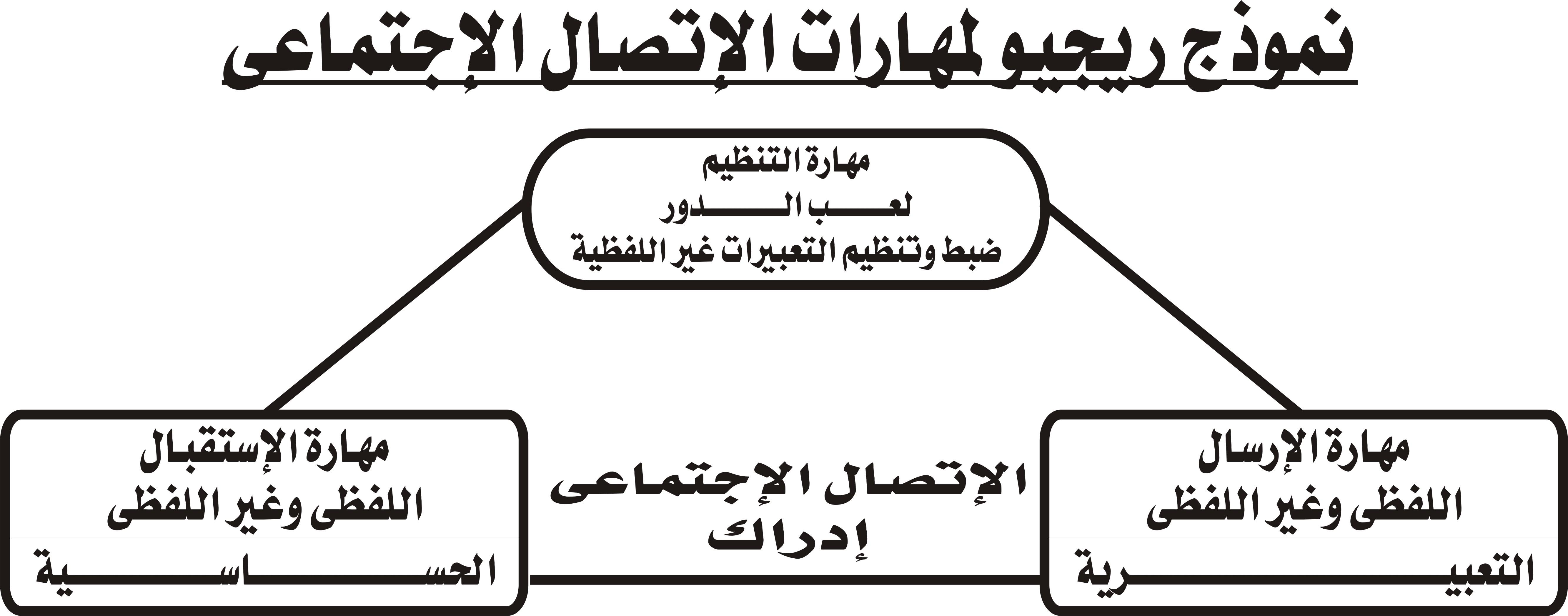 (السيد السمادوني، 1994 )وهذه المهارات الاتصالية الثلاث تظهر في جانبين من جوانب السلوك هما : ( الجانب الاجتماعي ويختص بالاتصال اللفظي - الجانب الانفعالي ويختص بالاتصال غير اللفظي).أنواع المهارات الاجتماعية :	نلاحظ أن المهارات الاجتماعية تتنوع حسب الأشخاص واحتياجاتهم، ولقد قام علماء التربية وعلم النفس بإجراء دراسات تربوية ونفسية عديدة للتوصل إلى مهارات لابد من تعليمها للمعاقين عقلياً ليواجهوا بها الحياة المنزلية، والدراسية، والمستقبلية، والأقران .وتتضمن المهارات الاجتماعية ست مهارات فرعية وهى :(مهارة تحمل المسئوليةResponsibility Skill، مهارة توكيد الذات Skill of self-affirmation، مهارة ضبط النفسSelf Control Skill، مهارة التعاون Co-operation Skill، مهارة التعاطف Empathy Skill، مهارة الصداقة Skill friendship، )وتحدد الباحثة المهارات الاجتماعية في هذه الدراسة من خلال ثلاث مهارات ( الاتصال، التعاون والمشاركة، الصداقة )، حيث ترى الباحثة أنها مهارات يسهل توافرها ورصدها لدى المعاقين ذهنياً، وهى مهارات ضرورية ولازمة للتفاعل وبناء العلاقات الاجتماعية المثمرة مع الآخرين وتحقيق التوافق الاجتماعي لديهم .وفيما يلي شرح لهذه المهارات :مهارة المشاركة والتعاون:Participation and cooperation skillﻫﻲ إحدى المهارات الاجتماعية الايجابية التي يقوم من خلالها الطفل بالعمل مع الجماعة بروح ايجابية ومشاركتهم في انجاز الأعمال والمهام المطلوبة( نجاح محرز، 2004)، وتتضمن قدرة الأطفال المعاقين عقلياً على التفاعل وتقديم المساعدة والتعاون والمشاركة في الأعمال الجماعية واللعب باختيار منهم دون قيد عليهم .مهارة الاتصال: Communication skillsهي تلك العملية التي تؤدي إلى انتباه الأطفال المعاقين عقلياً "القابلين للتعلم"واستجابتهم للآخرين سواء بشكل لفظي أو غير لفظي .مهارة الصداقة: Skill friendshipهي إقامة علاقات وثيقة ودية مع الآخرين، والتواصل معم على نحو يساعد على الاقتراب منهم والتقرب إليهم ليصبح الشخص أكثر قبولا لديهم (السيد،وفرج، ومحمود، 2004 )، ويتضمن قدرة الطفل على والتفاعل والتواصل مع جماعة الأقران.العوامل التي تؤدى إلى عدم اكتساب المعاقين عقليا المهارات الاجتماعية :تلعب عوامل متعددة دورا أساسيا في حدوث قصور المعاقين ذهنياً في اكتساب المهارات الاجتماعية منها ما يلي:قدراته العقلية المحدودة ونظرة الآخرين السلبية له مما يترتب علية الإحساس بالفشل والإحباط وعدم القدرة على انجاز ما يطلب منه،واكتساب المهارات الاجتماعية المناسبة .انخفاض المستوي الاجتماعي والاقتصادي لأسره المعاق تكاتف تلك الظروف السلبية يحرم الطفل اكتساب الخبرات الاجتماعية المناسبة أثناء فترات نموه المختلفة.البيئة الأسرية : لاشك أن الجو الأسري الذي يسوده الحب والتواد يساعد الطفل المعاق ذهنياً من فئتي القابلين للتعلم والقابلين للتدريب على التوافق الشخصي والاجتماعي والعكس صحيح .وعلى الرغم من أن العجز في السلوك التكيفي Adaptive Behavior يعتبر احد الخصائص المهمة لتشخيص الإعاقة الذهنية، حيث اعتبره العلماء متغيراً أساسياً في تعريفة، إلا أن القدرة الذهنية العالية لا تعني بالضرورة قدرة عالية على التكيف الاجتماعي والعكس صحيح، بمعنى أن العجز عن اكتساب المهارات الاجتماعية لا يعود ذلك لضعف القدرة الذهنية فحسب بل أيضا إلى التنشئة الاجتماعية الخاطئة، فالطفل المعاق ذهنياً لا يكتسب هذه المهارات الاجتماعية بنفسه فهو في حاجة إلى من يدربه عليها ويعلمه الحياة الاجتماعية لاستثمار إمكاناته وذكائه المحدود بأفضل طريقة، ولاشك أن إساءة المعاملة للطفل بإهماله وعدم توفير الأجواء الآمنة والاتجاهات السلبية نحو تلك الفئة يحرمهم من اكتساب الأنماط السلوكية المناسبة،، ويواجهون صعوبات بالغة في بناء العلاقات الاجتماعية مع الآخرين وفى هذا السياق تشير دراسة هارون ( 2000) التي توصلت إلى أن معظم مشكلات فئة المعاقين عقلياً والمتمثلة في نقص المهارات الاجتماعية ذات صبغة اجتماعية.ويمكن تعريف المهارات الاجتماعية في الدراسة الحالية: الدرجة الكلية التي يحصل عليها الطفل المعاق ذهنياً على مقياس المهارات الاجتماعية المستخدم في هذه الدراسة والذي يتضمن ثلاثة مهارات ( مهارة الاتصال، المشاركة والتعاون،الصداقة) .الدراسات السابقة :	فيما يلي عرض الدراسات السابقة في مجال الإساءة للمعاقين ذهنياً وسوف يتم تناولها وفق المحاور التالية :المحور الأول: دراسات تناولت إساءة المعاملة للمعاقين ذهنياً:قامت عطية (2001) إلى الكشف عن الإساءة التي يتعرض لها الأطفال المتخلفون عقلياً القابلون للتعلم، ومدى علاقة ذكاء هؤلاء الأطفال بمقدار الإساءة الموجهة لهم، ومدى تأثير الصراع الأسري فيهم.( دراسة مقارنة ) بين أطفال معاقين عقلياً وأطفال أسوياء، على عينة مؤلفة من (200) تلميذ وتلميذة من مدارس أسيوط، مقسمين إلى مجموعتين، استخدمت في البحث أدوات لجمع البيانات اختبار ستانفورد بينيه إعداد لويس كامل ملكية.، مقياس سوء المعاملة للطفل المتخلف إعداد الباحث، اختبار تفهم الأسرة، إعداد عبد الرقيب البحيري، اختبار تفهم الموضوع، استمارة مقابلة إكلينيكية. وأسفرت نتائج الدراسة عن وجود فروق ذات دلالة إحصائية بين سوء معاملة الأطفال المتخلفين عقلياً وبين سوء معاملة الأطفال العاديين، وجود فروق ذات دلالة إحصائية بين متوسطات الأسر المسيئة ترجع إلي المستوى الثقافي للوالدين، وجود فروق ذات دلالة إحصائية بين ذكاء الأطفال المتخلفين عقلياً ومقدار الإساءة الموجهة إليهم، وجود فروق ذات دلالة إحصائية بين الجنسين بالنسبة لإساءة المعاملة كما يدركها الأطفال المتخلفين عقلياً من جانب الإناث، كما أسفرت النتائج التحليلية عن وجود اختلال وظيفي لأسر الأطفال المتخلفين عقلياً .كما هدفت دراسة فيلد Field,2003) ( إلى التعرف على آثار وجود طفل معاق جسديا أو عقليا أو سلوكيا على احتمال تعرضه للإساءة من خلال استجابات هؤلاء الأطفال لسلسلة من صور الإساءة المحتملة, والذين تم التعامل معهم في قسم حماية الطفل / جورجيا 0وتوصلت الدراسة إلى إن الأطفال المعاقين معرضين وبشكل اكبر من الأطفال الأسوياء إلى الإساءة والإهمال من قبل آبائهم 0 كما أوضحت النتائج إن حالات الإساءة تلك تحدث بسبب الخصائص المتعلقة بالأطفال أكثر من تلك الخصائص المتعلقة بالآباء المسيئين0فى حين هدفت دراسة العجمي (2003) : إلى التعرف على أبعاد الإساءة التي يتعرض لها الأطفال المعاقون ذهنيًا من وجهة نظر المعلمين وأولياء الأمور تكونت عينة الدراسة من (41) معلمًا ومعلمة من العاملين في مدارس التربية الفكرية و(30) من والدي الأطفال المعاقين عقليا فئة الإعاقة البسيطة التابعة لمدارس التربية الخاصة بدولة الكويت من الذكور والإناث، وقد استخدم الباحث مقياس الإساءة المحتملة للطفل(The Child Abuse Potential) من إعداد) Joel S.Milner تعريب الباحث، وأسفرت نتائج الدراسة عن عدم وجود فروق دالة إحصائيا بين مجموعتي الدراسة )المعلمين وأولياء الأمور( في أبعاد الإساءة للطفل المعاق ذهنيًا،والى وجود فروق ذات دلالة إحصائية عند مستوى دلالة أقل من 0.001 في مقياس الإساءة بين )المعلمين وأولياء الأمور( بحسب عمر الطفل المعاق ذهنيا، وأشارت نتائج التحليل التميزي إلى عدم وجود دلالة إحصائية في التمييز بين مجموعتي الدراسة الأمر الذي يشير إلى أن هذه الأبعاد لها نفس الأثر لكلا المجموعتين من حيث الإساءة المحتملة للطفل المعاق ذهنيا ويمكن أن تكون مهمة في تقصي أسباب الإساءة لدى مجموعتي الدراسة.وشارك كلُ من كارين ولاري( Karen A & Larry L,2004) في دراسة تهدف إلى التعرف على أسباب تعرض الأطفال إلى الإساءة.على عينة مكونة من الأطفال المعاقين عقليا وأطفال عاديين(دراسة مقارنة )، وأسفرت نتائج الدراسة إلىأن نسبة 31% ممن تعرضوا للإساءة كانوا أطفال معاقين عقلياً في مقابل 9% من الأطفال العاديين، وكان من أهم أسباب تعرض الأطفال للإساءة تعرض الوالدين للضغوط النفسية، والعزلة الاجتماعية، تحمل أعباء الطفل والإجهاد الناتج عن ذلك، هذا فضلاً على إعاقة الطفل وكلما زادت درجة الإعاقة زادت نسبة الإساءة .كما هدفت دراسة الزغل ( 2004): إلى التعرف على علاقة إساءة معاملة الطفل المعاق ذهنيًا من الدرجة البسيطة ببعض المشكلات النفسية.على عينة مؤلفة من (204) مقسمين إلى (103) ذكور، و0101) إناث، يتراوح عمرهم الزمني من 8-14عاماًمن منطقة المحلة الكبرى، تم فيها استخدام مقياس الإساءة الوالدية من إعداد الباحث،ومقياس السلوك التكيفي لفاروق صادق الجزء الثاني، واستمارة المستوى الاقتصادي الاجتماعي من إعداد فايز يوسف.وأسفرت نتائج الدراسة إلى : وجود علاقة ذات دلاله إحصائية بين الدرجة الكلية للإساءة والدرجة الكلية لبعض المشكلات النفسية لدى الأطفال المعاقين ذهنيًا, كما أسفرت علىعلاقة ذات دلالة إحصائية بين الإساءة بأبعادها وبعض المشكلات النفسية لدى الأطفال المعاقين ذهنيا,كما توجد فروق ذات دلالة إحصائية بين الذكور والإناث في مدى تأثرهم بإساءة المعاملة لصالح الذكور,و عدم وجود فروق دالة بين الذكور والإناث المساء معاملتهم في مستوى تأثرهم ببعض المشكلات النفسية لديهم.المحور الثاني : دراسات تناولت الإساءة وعلاقتها بالمهارات الاجتماعية:شارك كل من جود فري وجاكوب (Jacob,2004&(God Frey: في دراسة للتعرف على مستوى التكيف عند الأفراد المعاقين عقليا، في نطاق الأسر التي بها أفراد معاقين عقلياً، وتكونت عينة الدراسة من (50) أسرة تتضمن أفرادا ذوي إعاقة عقلية شديدة. وأسفرت النتائج عن: وجود ارتباط بين تعامل الأفراد داخل الأسرة، و استجابات التكيف لدى الأطفال. وضرورة التركيز على الرعاية الذاتية للمتخلف عقليا إلى جانب تقديم الدعم المعنوي لأفراد أسرته.بينما هدفت دراسة كل من شاهر وجولان (Shahar&Golan,2004) : إلى التعرف على تأثير الإساءة على السلوك التوافقي لدى الأفراد المتخلفين عقليا، وتكونت عينة الدراسة من(109) فرد ذوي تخلف عقلي شديد، وأظهرت النتائج أن الإساءة ينجم عنها أعراض الذهان وانخفاض المعنويات، وأن كل من الإساءة في الماضي والحاضر، تجعل من الصعب على الأفراد ذوي التخلف العقلي الشديد التكيف مع المجتمع الذي يعيشون فيه.وهدفت دراسة بيك وويلسونTed Wilson,2000)&(Nettel beck: إلى التعرف على السلوك الصادر من الأفراد المتخلفين عقليا كرد فعل للإهانة الموجهة إليهم، تكونت عينة الدراسة من الأفراد المعاقين عقليا تم تقسيمهم إلى مجموعتين مجموعة تعرضوا للإهانة ومجموعة لم يتعرضوا للإهانة، وأسفرت نتائج الدراسة عن: المجموعة التي تعرضت للإهانة الشخصية لديهم اتجاه عدواني ملحوظ بصورة كبيرة، كما تتسم تصرفاتهم في المواقف الخارجية بالعدوانية وسرعة الغضب بالمقارنة بأفراد المجموعة التي لم تتعرض للاهانة واتسمت تصرفاتهم عند التعامل بالهدوء في جميع المواقف.وشاركت كل من أنى دبرا ورنفدزRenavidez,1996)& Debra Anne) : في دراسة للتعرف على مستوى التوافق لدى الأطفال المتخلفين عقليا الذين يعانون من قلة الرعاية، وتكونت عينة الدراسة من (145) طفلا تراوحت أعمارهم ما بين (6- 11) سنة، وتم تقسيمهم إلى مجموعتين إحداهما ذوي تخلف عقلي قليلي الرعاية، والثانية ذوي تخلف عقلي يتمتعون برعاية كبيرة. وتوصلت النتائج إلى : أن الأطفال قليلي الرعاية لديهم نشاط مفرط، ولديهم مستويات أعلى وسالبة للسلوك الاجتماعي والسلوك التوافقي، كما تبين أن هناك علاقة بين أعراض قلة الرعاية والمستويات السالبة للسلوك الاجتماعي والسلوك التوافقي.التعقيب على الدراسات السابقة :في ضوء نتائج البحوث والدراسات المشار إليها سلفاً يمكن استخلاص العديد من الملاحظات على الوجه التالي:هناك اتفاق في معظم الدراسات السابقة على أن وجود طفل معاق ذهنياً في الأسرة يزيد من الضغوط النفسية عليها، مما يزيد من معدلات الإساءة إلي الطفل مقارنه بالأسر التي لا يوجد لديها أطفال معاقين ذهنياً.اتفقت معظم هذه الدراسات على أن أكثر مظاهر الإساءة للأطفال سواء للعاديين أو المعاقين تتمثل في الإساءة الجسدية والجنسية والإهمال.من الملاحظ تركيز معظم الدراسات إلى تحديد أبعاد ومظاهر الإساءة التي يتعرض لها الطفل المعاق ذهنياً، والتعرف على أهم الخصائص النفسية والانفعالية للأطفال المساء إليهم، وندرة الأبحاث التي سعت للتعرف على الأثر الناجم عن هذه الإساءة على السلوك التكيفى للطفل المعاق ذهنياً ومدى تأثيرها على تطوره النمائي في اكتساب المهارات الاجتماعية اللازمة للتكيف مع المجتمع.لذا تهتم الدراسة الحالية بتوضيح العلاقة بين إساءة المعاملة للطفل المعاق ذهنياً وبين مهارات الطفل الاجتماعية من خلال الأبعاد الآتية (مهارة الاتصال، المشاركة والتعاون، مهارة الصداقة ) .فروض الدراسة:في ضوء الخلفية النظرية للدراسة وما انتهت إلية الدراسات السابقة من نتائج يمكن صياغة فروض البحث على النحو التالي:توجد علاقة ارتباطيه دالة إحصائيا عند مستوى 0,05 بين إساءة المعاملة وبين المهارات الاجتماعية لدى عينة الدراسة من الأطفال المعاقين ذهنياًتوجد فروق دالة إحصائيا عند مستوى 0,05 بين مرتفعي ومنخفضي المهارات الاجتماعية لدى الأطفال المعاقين ذهنياً القابلين للتعلم، في درجة الإساءة المعاملةتوجد فروق دالة إحصائيا في درجة الإساءة لدى الأطفال المعاقين ذهنياً تعزى لمتغير النوع في اتجاه الإناث.توجد فروق دالة إحصائياً في درجة الإساءة لدى الأطفال المعاقين ذهنياً تُعزى لمتغير المرحلة العمرية في اتجاه مرحلة الطفولة المتوسطة.توجد فروق دالة إحصائيا بين أولياء الأمور والمعلمين في درجة الإساءة لدى الأطفال المعاقين ذهنياً في اتجاه أولياء الأمور.الإجراءات المنهجية للدراسة منهج الدراسة :اعتمدت الدراسة الحالية على المنهج الوصفي ( الارتباطى– المقارن ) لمناسبته لأهداف الدراسة، حيث يقوم هذا المنهج بدراسة الظاهرة كما توجد في الواقع بوصفها وصفاً دقيقاً مما يسهل فهم العلاقات بين الظاهرة المراد دراستها والظواهر الأخرى، ويعد المنهج الوصفي من أكثر المناهج استخداماً في الدراسات النفسية .عينة الدراسة :تكونت عينة الدراسة في صورتها النهائية من (100) تلميذ وتلميذة من الأطفال المعاقين لدى الأطفال المعاقين ذهنياًمن فئة القابلين للتعلم ، ممن تتراوح نسبة ذكاءهم مابين (50-70) ويتراوح عمرهم الزمني بين (6- 12)، بمتوسط عمري قدرة (8,82) ، وإنحراف معياري قدرة (1,97) ، تم اختيارهم بالطريقة العمدية من مدرسة فاطمة الزهراء للتربية الفكرية بمحافظة القاهرة، وتمت مجانسة العينة من ناحية مستوى الذكاء والمستوى الاجتماعي والاقتصادي(مستوى متوسط) وفقاً لمؤشرات المستوى الاجتماعي والاقتصادي ودرجة الذكاء المدونة في ملف كل طالب وطالبة بالمدرسة، وقد استبعدت الحالات التي لم تستكمل الإجابة على بنود المقياس، والتي لم تظهر تعاوناً. وفيما يلي توصيف العينة في ضوء أعداد كل مجموعة.جدول (1) يوضح بيانات توزيع عينة الدراسة يتضح من الجدول ( 1) التجانس بين الأطفال عينة الدراسة .أدوات الدراسة : استخدمت الباحثة الأدوات الآتية:استبانة إساءة المعاملة للمعاقين عقلياً: إعداد الباحثة وقد تم إعداد الاستبانة على النحو التالي:تتألف الاستبانة في صورته النهائية من (47) فقرة، تم توزيعها على أبعاد المقياس ( الإساءة البدنية، الإهمال )، ولكل عبارة أربع استجابات تبعاً لطريقة" ليكرت"، حيث يتم الاختيار بين أربع بدائل تمتد من (دائماً4 - أحيانا 3– نادراً2-لا 1)، وتمثل تلك العبارات مجموعة من السلوكيات التي يتعامل بها الوالدين أو المعلمين مع الطفل المعاق عقليا قامت الباحثة بصياغتها في ضوء استعراض المقاييس التي تناولت إساءة المعاملة مثل مقياس سوء المعاملة للطفل المتخلف عقلياً لسامية عطية (2001)، ومقياس الإساءة المحتملة للطفلChild Abuse potential lnventory من إعدادJoel S.Milner وتعريب وتطوير فيصل العجمي (2006)، إلى جانب الإطار النظري والدراسات السابقة التي تناولت هذا المتغير لدى عينات مختلفة، وصممت كل عبارات المقياس في اتجاه إساءة المعاملة بمعنى كلما حصل المبحوث على درجة مرتفعة كان هذا في اتجاه الإساءة، وبهذا تكونت الصورة الأولى للمقياس.المؤشرات السيكومترية للمقياس:صدق الاستبيان : تم التأكد من صدق فقرات الاستبيان بطريقتين.أ.صدق المحكمين: تم عرض الاستبيان على مجموعة من المحكمين من الخبراء والأساتذة الأكاديميين المتخصصين في العلوم النفسية والتربية الخاصة وبلغ عددهم(9) محكمين، بغرض تحديد كفاءة كل بند في قياس إساءة المعاملة، وللتأكد من صلاحيته، واعتمدت الباحثة على نسبة اﺗﻔﺎق (80%) كمعيار لقبول الفقرة، وبناءً على هذا المعيار ووفقاً لآراء المحكمين تم حساب صدق المقياس، حيث اتفق الخبراء على مناسبة العبارات، وقد جاءت معاملات الاتفاق بين الباحثين على المقياس كما يوضحها جدول (2)جدول (2)معاملات الاتفاق بين الباحثين على مقياس إساءة المعاملة للطفل المعاق عقلياً (ن=9) يتضح من الجدول السابق مدى ارتفاع معاملات الاتفاق، وبذلك قد توفر للمقياس صدق المحكمين مما يجعله صالحاً للتطبيق .صدق الاتساق الداخلي لفقرات الاستبانة :	قامت الباحثة بتطبيق المقياس على عينة استطلاعية قوامها(40) من أولياء أمور ومعلمي الأطفال المعاقين عقليا، بواقع ( 23) أم، و(6) من الآباء، و(11) من معلمي الأطفال، ثم حساب معامل الارتباط بين أبعاد المقياس, وبين كل بعد من هذه الأبعاد والدرجة الكلية. والجدول التالي يوضح ذلك:جدول (3)قيم معاملات الارتباط بين أبعاد المقياس وبين كل بعد والدرجة الكلية للمقياس(ن=40) يلاحظ من الجدول رقم (3) أن جميع قيم معاملات الارتباط بين أبعاد المقياس, وكذلك معامل الارتباط بين كل بعد من هذه الأبعاد والدرجة الكلية للمقياس جميعها دالة عند مستوى 01, 0 مما يعنى أن المقياس يتمتع بدرجة عالية من الصدقثبات فقرات الاستبانة: :Reliabilityتم إعادة تطبيق الاختبار على نفس عينة التقنين (ن=40) وحساب ثبات درجات الاختبار بفاصل زمني (20) يوماً،وحسبت قيمة معامل الارتباط بين التطبيقين،كما تم استخراج معامل " ألفا كرونباخ "Cronbach's Alpha والجدول التالي يوضح قيم معاملات الثبات.جدول (4)قيم معاملات ثبات مقياس إساءة المعاملة (ن=40) من الجدول السابق يتضح أن قيم معاملات ثبات الدرجة الكلية لمقياس إساءة المعاملة للمعاقين عقلياً كانت 0,88، 0,71 لإعادة الاختبار، ومعامل ألفا كرونباخ على التوالي وهى قيم مرتفعة للثبات دالة عند مستوى 0.01.مقياس المهارات الاجتماعية لدى المعاقين عقلياً : إعداد الباحثة	إستنادا إلى الإطار النظري لهذه الدراسة, وبالإضافة إلى ما توافر لدى الباحثة من بحوث ودراسات ومقاييس تناولت هذا المتغير لدى عينات مختلفة في موضوع المهارات الاجتماعية، مثل مقياس المهارات الاجتماعية لرونالد ريجيو إعداد السيد السمادوني، قامت الباحثة بصياغة المقياس الحالي، تكون المقياس من( 32 ) بنداً موجهة لوالدي ومعلمي الأطفال المعاقين ذهنياً، تم توزيعها على أبعاد المقياس الثلاثة ( مهارة الاتصال، المشاركة والتعاون، الصداقة )، ولكل عبارة استجابتين يختار المفحوص واحدة منها ( نعم– لا).المؤشرات السيكومترية للمقياس:حساب الصدق :صدق المضمون ( المحكمين):	قامت الباحثة بعرض عبارات المقياس في صورته الأولية على تسع محكمين من الخبراء والأساتذة الأكاديميين المتخصصين في العلوم التربوية والنفسية والتربية الخاصة، وتمخض عنه الإبقاء على العبارة التي اتفق عليها أكثر من 80% من أفراد عينة المحكمين على صلاحيتها وملائمتها لقياس الظاهرة التي وضعت لقياسها وبناءً على ذلك تم أجراء مجموعة من التعديلات في صياغة العبارات وعددها ( 5) عبارات، وحذف بعضها التي لم يتم الاتفاق عليها وبلغ عددها (7) عبارات،وقد تم إعادة عرضها عليهم مرة أخرى بعد إجراء التعديلات التي أشاروا إليها، وهي (5) عبارات من المقياس، حيث اقتصر المقياس في صورته النهائية على (32) عبارة، وبذلك قد توفر للمقياس صدق المحكمين مما يجعله صالحاً للاستخدام.صدق الاتساق الداخلي لفقرات الاستبانة :تم حساب الاتساق الداخلي لمقياس المهارات الاجتماعية لدى المعاقين ذهنياً، ويوضح الجدول (5) معاملات الارتباط بين أبعاد مقياس المهارات الاجتماعية والدرجة الكلية على المقياس.جدول (5)معاملات الارتباط بين أبعاد مقياس المهارات الاجتماعية للمعاقين ذهنياًالدرجة الكلية(ن=40) يتضح من الجدول رقم (5) أن معاملات الاتساق الداخلي بين الدرجة على البعد الفرعي وبين الدرجة الكلية تتراوح بين (0,76- 0,91) ، وهى معاملات ارتباط مرتفعة تشير إلى مايتمتع به المقياس من قدر عالي ومرتفع من الاتساق، وبهذا يصبح هذا المقياس صالحا فيما أعد لأجله.ثبات فقرات الاستبانة: :Reliabilityتم تقدير ثبات مقياس المهارات الاجتماعية للطفل المعاق ذهنياً في الدراسة الحالية بطريقة "ألفا كرونباخ "Cronbach's، معادلة جتمانGetman والجدول التالي يوضح قيم معاملات الثبات.جدول ( 6)قيم معاملات ثبات مقياس المهارات الاجتماعية (ن=40) من الجدول رقم (6) يتضح أن قيم معاملات ثبات الدرجة الكلية لمقياس المهارات الاجتماعية للمعاقين ذهنياً كانت 0,901، 0,821لمعامل ألفا كرونباخ، وجتمان على التوالي وكلها معاملات ثبات مرتفعة عند مستوى 0,01، مما يشير إلى مدى مايتمتع به المقياس من درجة ثبات مرتفعة .ومن هذا يتضح لنا ثبات وصدق أدوات الدراسة، وبذلك أصبح المقياسين في صورتهما النهائية معدا للتطبيق على عينة الدراسة.المعالجة الإحصائية: تم الاستعانة بالأساليب الإحصائية التالية:معامل ألفا كرونباخ، و جتمان لحساب الثبات.معامل الارتباط لحساب الاتساق الداخلي.اختبار "ت" Test- T للعينات المترابطة للتحقق من صحة الفروضعرض وتفسير النتائج :معالجة وتفسير الفرض الأول والذي ينص على :توجد علاقة ارتباطيه دالة إحصائيا بين إساءة المعاملة وبين المهارات الاجتماعية لدى عينة الدراسة من الأطفال المعاقين ذهنياً.وفيما يلي جدول يوضح معاملات الارتباط بين متغيري الدراسة لدى عينة الدراسةجدول (7)معاملات الارتباط بين إساءة المعاملة بأبعادها المختلفة والمهارات الاجتماعية لدى عينتي الدراسة يتضح من الجدول رقم (7) وجود علاقة سالبة ودالة إحصائيا عند مستوى0,01 بين إساءة المعاملة سواء في(الإساءة البدنية وبعد الإهمال والدرجة الكلية ) للمقياس وبين المهارات الاجتماعية لدى العينة الكلية (الذكور والإناث) للأطفال المعاقين ذهنياً فئة القابلين للتعلم، فيما عدا مهارة المشاركة والتعاون لدى الذكور دالة عند مستوى 0,05، مما يدل على أن أطفال العينة من (الذكور والإناث) من المعاقين ذهنياً الذين يعانون من سوء المعاملة لا ترتبط بهم المهارات الاجتماعية ارتباط موجب، وإنما ارتباط سالب، وهذا يعنى انه كلما زادت درجة الإساءة كلما تراجعت درجة المهارات الاجتماعية لديهم،أي أن المهارات الاجتماعية للطفل المعاق ذهنياً تقل بزيادة إساءة المعاملة، ويمكن إرجاع ذلك أن الطفل المعاق ذهنياً الذي يتعرض لإساءة المعاملة من قبل والديه ومعلميه سواء إساءة بدنية أو عن طريق إهماله، زاد لديه الخوف الاجتماعي، وانعدمت الثقة بالنفس وانخفضت المعنويات، وبالتالي لا تتطور قدراته ولا يتسلح بمهارات اجتماعية كافية ومناسبة، فإساءة المعاملة تدفع بالطفل إلى خلق عالم خيالي بديل عن عالم الواقع المؤلم، مما يجعل من الصعب التكيف مع المجتمع الذي يعيش فيه، ولاشك أن ممارسة السلوك السوي في التعامل مع الطفل المعاق ذهنياً يعطيه الإحساس بالأمان والحب وهذا من شأنه أن يدعم ذات الطفل، ويعطيه مفهوماً إيجابياً عن نفسه، بعيداً عن المخاوف وكل الأعراض السلبية الأخرى، وبالتالي تدفعه إلى التعامل مع الآخرين والتواصل معهم بشكل صحي وطبيعي، ويصبح أكثر تواداً وثقة بالنفس وقدرة على اكتساب المهارات الاجتماعية اللازمة للتكيف مع المجتمع، وترى الباحثة أن هذه نتيجة منطقية ومتسقة مع نتائج الدراسات السابقة، حيث يدعم ذلك كلٍ من دراسة جود فري وجاكوب Jacob,2004&God Frey، ودراسة شاهر وجولانShahar&Golan,2004، حيث توصلتا إلى وجود ارتباط بين تعامل الأفراد داخل الأسرة، واستجابات التكيف لدى الأطفال، وأن كل من الإساءة في الماضي والحاضر تجعل من الصعب على الأفراد ذوي الإعاقة الذهنية التكيف مع المجتمع الذي يعيشون فيه؛ كما يدعم ذلك أيضا دراسة أمين (1999) والتي توصلت إلى وجود علاقة جوهرية بين الإساءة وأبعاد السلوك التوافقي لدى الطفل المعاق ذهنياً .معالجة وتفسير الفرض الثاني والذي ينص على :توجد فروق دالة إحصائيا بين مرتفعي ومنخفضي المهارات الاجتماعية من الأطفال المعاقين ذهنياً القابلين للتعلم، في درجة الإساءة. وفيما يلي جدول يوضح قيمة الفروق بين المجموعتين ودلالتها .جدول رقم (8)قيمة (ت) للفروق بين مرتفعي ومنخفضي المهارات الاجتماعية لدى الأطفال المعاقين في درجة مقياس إساءة المعاملة (ن=100) يشير الجدول رقم ( 8 ) إلى وجود أثر دال إحصائياً لمتغير المهارة الاجتماعية (مرتفعي ومنخفضي المهارة ) على مقياس إساءة المعاملة في اتجاه مرتفعي المهارة الاجتماعية لدى الأطفال المعاقين ذهنياً، مما يشير إلى تحقق الفرض الثاني،حيث بلغت قيمة ت الـ (t-test) المحسوبة = 8,683 بين درجات المجموعتين (مرتفعي ومنخفضي المهارات الاجتماعية)، وبمقارنة قيمة ت المحسوبة والتي تساوى 8,683 بقيمتي ت الجدولتين والتي تساوى 1,98 عند مستوى معنوية (0,05)، وتساوى 2,63 عند مستوى معنوية( 0,01) وذلك عند درجة حرية 96، فوجد أن قيمة ت المحسوبة أكبر من ت الجدوليةعند مستوى معنوية ( 0,01 ) مما يتبين أن هناك فرق جوهري بين متوسطي المجموعتين عند مستوى معنوية (0,01 ) وبما أن متوسط مجموعة منخفضي المهارة الاجتماعية يساوى 3,6451 بإنحراف معياري قدره 0,48183، ومتوسط درجات مجموعة مرتفعي المهارة الاجتماعية 4,4151، بإنحراف معياري قدره 0,3784، مما يدل على أن متوسط درجات مجموعة (منخفضي المهارة الاجتماعية) أقل من متوسط مجموعة( مرتفعي المهارة الاجتماعية)، وهذا يعنى أن (مرتفعي المهارة الاجتماعية) اقل تعرضاً لإساءة المعاملة من قبل الوالدين أو المعلمين من (منخفضي المهارة الاجتماعية). وهذه النتيجة تسير في نفس سياق الفرض الأول الذي يثبت أن إساءة المعاملة للمعاقين ذهنياً يؤدى بالضرورة إلى انخفاض مستوى المهارات الاجتماعية لديهم ، ويدعم ذلك دراسة رطروط ( 2000) التي توصلت إلى أن الطفل المعاق ذهنياً يفتقد للمهارات الاستقلالية الأولية واللازمة له نتيجة تعرضهم إلى الإساءة الجسدية وإساءة الإهمال المتمثلة بالتخلي عنهم، كما يدعمها أيضا دراسة شيلا وآخرون shila,et al,1998)) والتي أشارت إلى أن الأطفال المساء إليهم يعانون من عدم القدرة على التكيف.معالجة وتفسير الفرض الثالث: وينص على أنه :توجد فروق دالة إحصائيا في درجة الإساءة لدى المعاقين ذهنياً تُعزى لمتغير النوع في اتجاه الإناث. وفيما يلي جدول يوضح قيمة الفروق بين المجموعتين ودلالتها :جدول رقم (9)قيمة (ت) للفروق بين (الذكور والإناث )على أبعاد المقياس والدرجة الكلية لمقياس إساءة المعاملة (ن=100) يتضح من الجدول رقم ( 9) أن قيمة (ت) دالة إحصائيا عند مستوى 0,05 في بعد الإساءة البدنية، مما يشير إلى وجود فروق دالة إحصائيا بين متوسط الدرجات التي حصل عليها الذكور ومتوسط الدرجات التي حصل عليها الإناث من المعاقين ذهنياً في هذا البعد (الإساءة البدنية )، وذلك في اتجاه عينة الإناث، كما يتضح من الجدول أن قيمة (ت) غير دالة في بعد الإهمال مما يشير إلى عدم وجود فروق ذات دلالة إحصائية بين متوسطات درجات مجموعتي الدراسة (الذكور والإناث )،أي تساوى اثر الإساءة لديهما على هذا البعد( الإهمال )، والذي يمكن إرجاعه إلى أن الأطفال المعاقين ذهنياً من الجنسين يتشابهون في خصائصهما السلوكية والمعرفية، الأمر الذي يؤدى إلى إساءة الطفل المعاق بغض النظر عن جنسه. (فيصل العجمي، 2003 )، وعلى الرغم انه لم توجد فروق دالة في هذا البعد إلا أن متوسطات الإناث أعلى من متوسطات درجات الذكور، وهذا يعنى تحقق الفرض الثالث، حيث أظهرت أن الإناث من المعاقين ذهنياً تأثرها بإساءة المعاملة بدرجة اكبر من الذكور في بعد (الإساءة البدنية)، وكان متوسطات درجات الإناث أعلى من متوسطات درجات الذكور في بعد الإهمال، وقد يكمن السبب في زيادة درجة الإساءة عند الإناث ترجع إلى طبيعة الأنثى وضعفها، وعدم قدرتها على الدفاع عن نفسها، ويدعم ذلك كلٍ من دراسة (ليث، 2005؛ خلقي،1990) والتي توصلتا إلى أن نسبة تعرض الفتيات المتخلفات عقلياً للإيذاء والإساءة أعلى من نسبة الذكور، كما جاءت النتائج في اتساق مع نتائج دراسة عطية حيث وجدت فروق ذات دلالة إحصائية بين الجنسين بالنسبة لإساءة المعاملة كما يدركها الأطفال المعاقين ذهنياً من جانب الإناث، وتختلف نتائج تلك الدراسة مع دراسة كلُ من (الزغل، 2004؛ والعجمي،2003؛ ودراسة الطراونة، 1999) حيث أشاروا إلى وجود فروق ذات دلالة إحصائية تُعزى لمتغير الجنس، وان نسبة الذكور اعلي من نسبة الإناث في تلك الإساءات.معالجة وتفسير الفرض الرابع والذي ينص على:توجد فروق دالة إحصائياً في درجة الإساءة تُعزى لمتغير العمر في اتجاه مرحلة الطفولة المتوسطة. وفيما يلي جدول يوضح قيمة الفروق بين المجموعتين ودلالتهاجدول (10)دلالة الفروق بين مرحلتي (الطفولة المتوسطة والمتأخرة) في الدرجة الكلية لمقياس الإساءة (ن=100) يتضح من الجدول رقم (10) أن الفروق بين الفئات العمرية في إساءة المعاملة كانت في اتجاه الفئة العمرية المتوسطة من (6-9)، حيث وجدت فروق عند مستوى 0,01 بين متوسطات درجات كل من فئة الطفولة المتوسطة للعينة الكلية ، وبين متوسطات فئة الطفولة المتأخرة، فبحساب قيمةت(t-test) بين درجات مجموعة الأطفال للفئة العمرية من (6- 9)، والفئة العمرية من (9-12)، وجد أن قيمة ت (t-test) المحسوبة = 19,403، وبمقارنة قيمة ت المحسوبة والتي تساوى 19,403 بقيمتي ت الجدولتين والتي تساوى 1.98 عند مستوى معنوية 0.05 ، وتساوى 2.63 عند مستوى معنوية 0.01 وذلك عند درجة حرية 98، فوجد أن قيمة ت المحسوبة اكبر من ت الجدولية عند مستوى معنوية 0.01 ، مما يعنى أن هناك فروق جوهرية بين متوسطي المجموعتين في اتجاه الفئة العمرية المتوسطة من (6-9) في درجة الإساءة، ويمكن إرجاع تلك النتيجة إلى أن إساءة المعاملة تحدث لكل من الذكور والإناث في مرحلتي الطفولة على حد سواء، إلا أنها تحدث بصورة أكثر تكرارا لدى أطفال مرحلة الطفولة المتوسطة عنها في مرحلة الطفولة المتأخرة، مما يدل على زيادة إساءة المعاملة في مرحلة الطفولة المتوسطة عنها في مرحلة الطفولة المتأخرة، ويمكن تفسير ذلك الى ما ذكرته (كارين هورني) في أن مرحلة الطفولة تتميز بحاجتين أساسيتين هي الحاجة إلى الأمان، والحاجة إلى الرضا، فان كانت هذه من الحاجات الأساسية للطفل العادي فحاجة الطفل المعاق عقليا إليهما بشكل متزايد لما تسببها لإعاقة من شعور بالاحتياج أكثر من الفرد العادي، والطفل يعتمد على الوالدين في إشباع تلك الحاجات الأساسية، وبناءً على ذلك يكون الطفل المعاق في المرحلة العمرية من سن (6-9) ضعيفاً وأكثر اعتمادية وحاجة للآخرين فتزداد تبعيته مما يؤدى إلى إضافة مزيد من الضغوط على الوالدين والمعلمين وبالتالي يعبرن عن هذا الاستياء بزيادة حجم الإساءة للطفل، عكس مرحلة الطفولة المتأخرة، لإقتراب تلك الفترة العمرية من مرحلة المراهقة والتي يزداد فيها الاعتماد على النفس، والقدرة على التعبير عن الانفعالات والغضب، حيث تتسم سلوكياته بالعدوانية لأخذ حقه ، ولرد الإساءة ، بالإضافة إلى الزيادة في القوة الجسمانية والقدرة على الدفاع عن النفس إذا ما تعرض للإساءة من قبل الآخرين ، وقد اتفقت هذه النتيجة مع دراسة كل من ( العجمي ، 2003؛ وخلقى ،1990) ، واللتين توصلتا إلى أن صغار الأطفال ذوى الإعاقة العقلية أكثر عرضة للإيذاء ولإساءة المعاملة والإهمال، بينما تختلف نتائج تلك الدراسة مع دراسة كلٍ من ( قادر،2002 ؛ والطروانة ،2001)، واللتين توصلتا أنة كلما كان هناك تقدم في عمر الطفل كانت الإساءة التي تقع علية اكبر.معالجة وتفسير الفرض الخامس والذي ينص على انه:توجد فروق دالة إحصائيا بين الوالدين والمعلمين في درجة الإساءة ، في اتجاه الوالدين.وفيما يلي جدول يوضح قيمة الفروق بين المجموعتين ودلالتها:جدول (11)دلالة الفروق متوسطات درجات أولياء الأمور والمعلمين في درجة الإساءة (ن=100) يتضح من الجدول رقم (11) ، وجود فروق دالة إحصائيا بين أولياء الأمور والمعلمين في درجة الإساءة، حيث بلغت قيمة ت (t-test) المحسوبة بين درجات مجموعة أولياء الأمور ومجموعة المعلمين في الدرجة الكلية للمقياس = 29,696، وبمقارنة قيمة ت المحسوبة والتي تساوى29,696 بقيمتي ت الجدولتين والتي تساوى 1,97 عند مستوى معنوية0,05، وتساوى 2,6 عند مستوى معنوية 0,01 وذلك عند درجة حرية 198، فوجد أن قيمة ت المحسوبة أكبر من ت الجدولية عند مستوى معنوية 0,01 ، مما يدل على أن هناك فرق جوهري بين متوسطي المجموعتين عند مستوى معنوية 0,01 وبما أن متوسط درجات مجموعة أولياء الأمور يساوى 44,78 بإنحراف معياري قدره 6,72637 ومتوسط درجات مجموعة المعلمين يساوى 22.68 بإنحراف معياري قدره 3.18418 ، مما يعنى أن متوسط درجات مجموعة أولياء الأمور أعلى من متوسط درجات مجموعة المعلمين،على الدرجة الكلية لمقياس إساءة المعاملة، ويمكن إرجاع تلك النتيجة إلى عدم دراية الوالدين بكيفية التعامل مع الطفل المعاق ذهنياً أو إشباع حاجاته مما يمثل ضغطاً عليهم، ويجعلهم غير قادرين على التعامل السليم معه، فيدفعهم بالتالي إلى ممارسة العنف والأذى ضده، ولقد اثبت الدراسات والبحوث السابقة أن المعاملة السوية القائمة على الفهم لطبيعة الطفل المعاق ذهنياً، والفهم لإحتياجاته والثقة في قدراته وإمكانياته المحدودة، والاتجاه الإيجابي نحوه، هي المفتاح لبناء وتدعيم شخصية الطفل المعاق ذهنياً، والطريق الأكيد للتوافق مع الآخرين واكتساب المهارات الاجتماعية المناسبة، وهذا عكس المعلمين حيث أن الخلفية العلمية التي لديهم تمكنهم من التعامل مع الطفل بشكل يكونوا فيه أكثر تعاطفاً وصبراً، وذلك لمعرفتهم بإحتياجات الطفل المعاق ذهنياً ومطالبة في كل مرحلة، وتختلف تلك النتيجة مع دراسة كلٍ من ( العجمي ،2003؛ العمري ، 2003) واللتين توصلتا إلى عدم وجود فروق بين أولياء الأمور والمعلمين في أبعاد الإساءة .المراجع:أبو الشريف، لبيبة. (1991 ). الأنماط السلوكية غير التكيفية للأطفال المعاقين عقلياً والمرتبطة بإيقاع الإساءة البدنية بهم من قبل والديهم ، رسالة ماجستير غير منشورة ، كلية العلوم التربوية ، الجامعة الأردنية .أبو نواس، يحيى ( 2003 ). مقارنة للخصائص النفسية والاجتماعية بين الأطفال الذين تعرضوا للإساءة والأطفال الذين لم يتعرضوا لها. رسالة ماجستير غير منشورة، جامعة مؤتةأمين، سهي أحمد. (2001). المتخلفون عقلياً بين الإساءة والإهمال: (التشخيص والعلاج)، القاهرة: دار قباء للطباعة والنشر والتوزيع، القاهرة .البداينة، ذياب. ( 1996). الأوصمة الاجتماعية والإعاقة ، السلسلة ( أ ) من مجلة العلوم الاجتماعية والإنسانية ،المجلد 11، العدد3، عمادة البحث العلمي والدراسات العليا، جامعة مؤتة للأبحاث والدراسات .الجلبى، سوسن شاكر. (2003). أثار العنف وإساءة المعاملة الأطفال على الشخصية المستقبلية ، شبكة العلوم النفسية والعربية.الخطيب، جمال. (1988). المظاهر السلوكية ﻏﻴﺭ التكيفية الشائعة لدى الأطفال ﺍﻟﻤﺘﺨﻠﻔﻴﻥ ﻋﻘﻠﻴﹰﺎ بمدارس التربية ﺍﻟﺨﺎﺼﺔ، دراسة مسحية، مجلة دراسات، المجلد الثامن، العدد 15.الخطيب، جمال، والحديدي، منى. (2004). التدخل المبكر التربية الخاصة في الطفولة المبكرة، ط 2، دار الفكر، عمان، الأردن .خلقي، هند صلاح الدين. (1990). العلاقة بين الإساءة الجسدية والجنسية للطفل وبعض المتغيرات الديموغرافية بالأسرة المسيئة، رسالة ماجستير غير منشورة ، الجامعة الأردنية .رطروط، سيد عادل توفيق. (2003) . إعاقة الطفل العقلية كإحدى عوامل الخطورة المحركة لإيقاع الإساءة عليه., مؤسسة نهر الأردن, الأردن.رطروط، سيد عادل توفيق. ( 2001). أنماط الإساءة الواقعة على الأطفال من قبل أفراد الأسرة وعلاقتها ببعض المتغيرات الاجتماعية والاقتصادية، رسالة ماجستير غير منشورة ، الجامعة الأردنية .الروسان، فاروق. (1998). دليل مقياس التكيف الاجتماعي ، دار الفكر ، ط1 ، عمان .الزغل، وائل ثروت. (2004). إساءة معاملة الطفل المعاق ذهنياً من الدرجة البسيطة وعلاقتها ببعض المشكلات النفسية ، رسالة ماجستير غير منشورة ، جامعة عين شمسزهران، حامد عبد السلام. ( 1980). التوجيه والإرشاد النفسي, ط2, عالم الكتب، القاهرة.سلامه، ممدوحة محمد.( ١٩٩١. (عرض لكتاب) الإساءة النفسية للأطفال وعواقبها، مجلةعلم النفس، القاهرة : الهيئة المصرية العامة للكتاب، ع ) ٢٢ (.السمادونى، السيد إبراهيم .(1991). مقياس المهارات الاجتماعية ، كراسة التعليمات ، مكتبة الانجلو المصرية .السمادونى، السيد إبراهيم.(1993) . العلاقة السببية بين الخجل والمهارات الاجتماعية لدى طلاب وطالبات الجامعة، مجلة كلية التربية ، جامعة طنطا.صابر، مرفت رجب. (2010) . مقدمة في الإعاقة العقلية ، مكتبة المتنبي، الدمام.الطروانة، فاطمة حماد. (2001). إشكال إساءة المعاملة الوالدية للطفل وعلاقتها بالتوتر النفسي لديه، رسالة ماجستير غير منشورة ، جامعة مؤتة ، الأردن.طنطاوي، حسام عباس خليل. (2009) . فعالية الأنشطة اللاصفية في تنمية بعض المهارات الاجتماعية والتواصل اللفظي للتلاميذ المتخلفين عقليا بمدارس الدمج في المملكة العربية السعودية، رسالة دكتوراه ، معهد الدراسات والبحوث التربوية.عبود، سهي عباس. (2009). تأثير برنامج ترويحي مقترح لتنمية بعض المهارات الاجتماعية للأطفال المعاقين ذهنياً " القابلين للتعلم" ، مجلة الفتح ، كلية التربية الرياضية ، جامعة ديالى .العجمي، فيصل محمد مناحي. (2003). أبعاد الإساءة تجاه الأطفال المعاقين ذهنيا لدى كل من المعلمين وأولياء الأمور في دولة الكويت، رسالة الماجستير، جامعة الكويت .عزت، داليا. ( 1997). الإساءة البدنية وعلاقتها بالتفاعلات الأسرية ، رسالة ماجستير غير منشورة ، كلية الآداب ، جامعة عين شمس .عطية، ﺴﺎﻤﻴﺔ محمد محمد. (2004). إساءة معاملة الأطفال المتخلفين عقلياً القابلين للتعلم ﻓﻲﺍﻷﺴﺭﺓ ﻭﺍﻟﻤﺩﺭﺴﺔ ﻓﻲ ضوء التحليل النفسي، دليل رسائل الدكتوراه ﻭﺍﻟﻤﺎﺠﺴﺘﻴﺭ، ﺠﺎﻤﻌﺔ أسيوط.قادر، لطيفة عمر.)2002). إساءة المعاملة البدنية والإهمال لدى عينة من طالبات المرحلتين الابتدائية والمتوسطة وبعض السمات الشخصية لأمهاتهن، رسالة ماجستير غير منشورة, جامعة أم القرى.القريطى، عبد المطلب ﺃﻤﻴﻥ. (1996). ﺴﻴﻜﻭﻟﻭﺠﻴﺔ ﺫﻭﻱ ﺍﻻﺤﺘﻴﺎﺠﺎﺕ ﺍﻟﺨﺎﺼﺔ، ﻭﺘﺭﺒﻴﺘﻬﻡ، ﺩﺍﺭ الفكر العربي ، ﺍﻟﻘﺎﻫﺭﺓ.قطان، هدى (1999) . مظاهر الإساءة للأطفال ، ندوة الإساءة للأطفال بجامعة الملك سعود .قطب، يوسف صلاح الدين ( 1990 ). نحو طفولة غير معاقة, افتتاحية المؤتمر الخامس لاتحاد هيئات رعاية الفئات الخاصة: القاهرة.ﻤﺤﺭﺯ، ﻨﺠﺎﺡ رمضان .( 2003 ). ﺃﺴﺎﻟﻴﺏ ﺍﻟﻤﻌﺎﻤﻠﺔ ﺍﻟﻭﺍﻟﺩﻴﺔ وعلاقتها بتوافق الطفل الاجتماعي ﻓﻲ رياض الأطفال ، رسالة دكتوراه غير منشورة ، كلية التربية، جامعة دمشق.المشاط، هدى عبد الرحمن أحمد. (2008 ).العلاقة بين نمط السلوك ( أ ) والمهارات الاجتماعية والفعالية الذاتية لدى عينــة مـن طالبات كلية إعداد المعلمات بمحافظة جدة .المطوع، أمينة :( 2001 ) المهارات الاجتماعية والثبات الانفعالي لدى التلاميذ أبناءالأمهات المكتئبات، رسالة ماجستير، معهد الدراسات التربوية، جامعة القاهرةمنظمة الصحة العالمية (2002) . التقرير العالمي حول العنف والصحة ، القاهرة.اليونيسيف، 1998. وضع الأطفال في العالم، مكتب اليونيسيف الإقليمي للشرق الأوسط وشمال أفريقيا، المطبعة الوطنية.موقع منظمة اليونيسيف(2005) . حماية الأطفال: المؤتمر الإقليمي حول العنف تجاه الأطفال ، القاهرة .- Allan W D, et al (1998). The impact of Family violence on children and adolescents Thousand Oaks, Calif: Sage Publications-Alice, S.(1974). Child Abuse and Mental Retardation: A Problemof Cause and Effect. American Journal of Mental Deficiency American Psychiatric Association. Diagnostic and Statistical Manual of Mental Disorders. 4th ed. Washington, D C, American psychiatric Press, Inc24-Ahlgrim-Delzell , L., Dudley J.R. ( 2001) Confirmedunconfirmed, and false allegations of abuse made by adults with mental retardation who are members of a class action lawsuiChild Abuse and Neglect, 25(8), 1121-32-Beverly , L.F, Allison C.C, Diane N.B. ( 2006). Accessibility of Pennsylvania's Victim Assistance Programs. Journal of Disability Policy Studies, 16 (4) , 209-219..-Brenda , B. (1990). The child abuse potential of mothers of young children with handicaps and mothers of young children without handicaps: Correlates and comparisons. ( Doctorial dissertation University of New Orleans , 1990) ProQuest Digital Dissertation (PDD No. 9103956).-Cicchetti , D , & , Toth , S. ( 2000) .Developmental processes in maltreated children In . D. Hansen (Ed), Nebraska Symposinm on Motivation. Vol 46. Child maltreatment, Lincoln, NE. University of Nebraska Press.Condell, I, F, el at, (1994). Parental attitudes toward mental retardation. American Journal of Mental Deficiency.-David, B, D, Mann, (2001). Child physical Abuse in. Encyclopedia of Crime and Punishment, Vol, 1 (David Levinson, Ed). Sage Publications, Thousand Oaks.Eileen, R. et al, (1994). A practical Guide to the Evaluation of Child Physical Abuse and Neglect. Thousand Oaks, C A. Sage Publicarions.-Ghunewold, K, &, Hall, K. (Unpublished report). (1988). The national Board for Health and welfare, Stockholm Sweden in M, Craft .J. Bicknell. Mental Handicap.-Glaser, D, (2002). Emotional abuse and neglect (psychological maltreatment). A conceptual framework. Child Abuse & Neglect, 26.-Karen A. , Larry L.M., Melanie C., Misty L.B, John M.C(2004).The Relationship Between Respite Care and Child Abuse Potential in Parents of Children with Developmental Disabilities :A Preliminary Report. Journal of Developmental and PhysicalDisabilities, 16 (3) 23-28.-Kempe, H, C, &, Kempe, R, S, (1989). Child Abuse. Howard University Press Cambridge's MassachusettsMcCartney JR, Campbell V.A. (1998) Confirmed abuse cases in public residential facilities for persons with mental retardation:a multi-state study. Mental retardation, 36(6), 465-73.-Vasta , R,( 1990 ) . Child abuse in Murray Thomas ,R ,( ed ) the Encyclopedia of Human Development and education Theory R research and studies Oxford pergaim on Press.-Vissing, Y, M, et al (1991). Verbal aggression by parents and psychosocial problems of children. Child Abuse Negl, 15, (3).-Wolf, D, (1999). Children's observations of violence Critical issues in child development and intervention planning. Can J psychiatry.-Zuravin, Susan, J, (1991). Research definition of child physical abuse and neglect, Current problems. InR. Slarr. New York. Guilford Press-Zantal-Wiener, K. ( 1987). Child Abuse and the Handicapped Child . ( Report No.NCRTL-RR-92-4).East Lansing, MI :National Center for Research on Teacher Learning.( ERIC Document Reproduction Service No. ED287262Zirpoli, T. ( 1986 ). Child Abuse and Children With Handicaps.REMEDIAL AND SPECIAL EDUCATION , 1, 39-48البيانالعددالعمر الزمنيالبيانالبيانالعدد الكلىالعددالنسبة البيانالعددالمدىالبيانالبيانالعدد الكلىالعددالنسبة ذكور246-9أولياء الأمورالأم472727%ذكور269-12أولياء الأمورالأب472020%إناث276-9المعلمينمعلم532323%إناث239-12المعلمينمعلمة533030%الإجمالي100100الباحثين123456789معامل الاتفاق0.830.850.810.840.800.790.840.790.77الإهمالالإساءة البدنيةالبعد0,720.67الإساءة البدنية0,840,75الإهمال0,970,90الدرجة الكلية للمقياسالبعدعدد البنودقيمة معامل ثبات إعادة التطبيققيمة معامل ثبات ألفا كرونباخالثبات الكلى لمقياس إساءة المعاملة320,88 0,71درجة الارتباط بالدرجة الكلية البعد0.89الاتصال0,76المشاركة والتعاون0,91الصداقة البعدعدد البنودقيمة معامل ثبات ألفا كرونباخقيمة معامل ثبات جتمانالثبات الكلى لمقياس المهارات الاجتماعية320,901 0,821إساءة المعاملةوالمهارات الاجتماعيةعينة الإناث ن = 50عينة الإناث ن = 50عينة الإناث ن = 50عينة الذكور ن = 50عينة الذكور ن = 50عينة الذكور ن = 50إساءة المعاملةوالمهارات الاجتماعيةإساءة البدنيةالإهمالالدرجة الكليةإساءة البدنيةالإهمالالدرجة الكليةالاتصال- 0,320- 0.450- 0.456- 0.313- 0.217- 0.523المشاركة والتعاون- 0.270- 0,418- 0,352 - 0,273- 0,420-.0,372الصداقة- 0,278- 0,349- 0,238- 0,267- 0.317- 0.328العددالعددالمتوسطالمتوسطالانحرافالمعياريالانحرافالمعياريمعامل الخطأ قيمة تدرجةالحريةدرجةالحريةدرجةالحريةالدلالةمنخفضي المهارة543,653,650,48180,48180,070,078,688,689600مرتفعي المهارة 464,424,420,37840,37840,060,068,688,689600المتغير العددالمتوسطالمتوسطالمتوسطالانحرافالمعياريقيمة تقيمة تالدلالةالإساءة البدنيةالذكور50503,681,791,792,920,010,01الإساءة البدنيةالإناث50504,902,212,212,920,010,01الإهمالالذكور50503,902,512,510,92غير دالغير دالالإهمالالإناث50504,311,771,770,92غير دالغير دالالعمرالعددالمتوسطالانحراف المعياريقيمةتدرجةالحريةالدلالةذكور وإناثالعمر من 6-95173,826,28519,403980,288ذكور وإناثالعمر من 9-124953,2409,27819,403980,288الأبعادأولياء لأمور ن = 47أولياء لأمور ن = 47المعلمين ن = 53المعلمين ن = 53قيمةتمستوى الدلالةالأبعادالمتوسطالانحراف المعياريالمتوسطالانحراف المعياريقيمةتمستوى الدلالةالدرجة الكلية44,786,7263722,683,1841829,6960,01